博教•劳务 应聘报名表应聘岗位：姓名性别性别籍贯照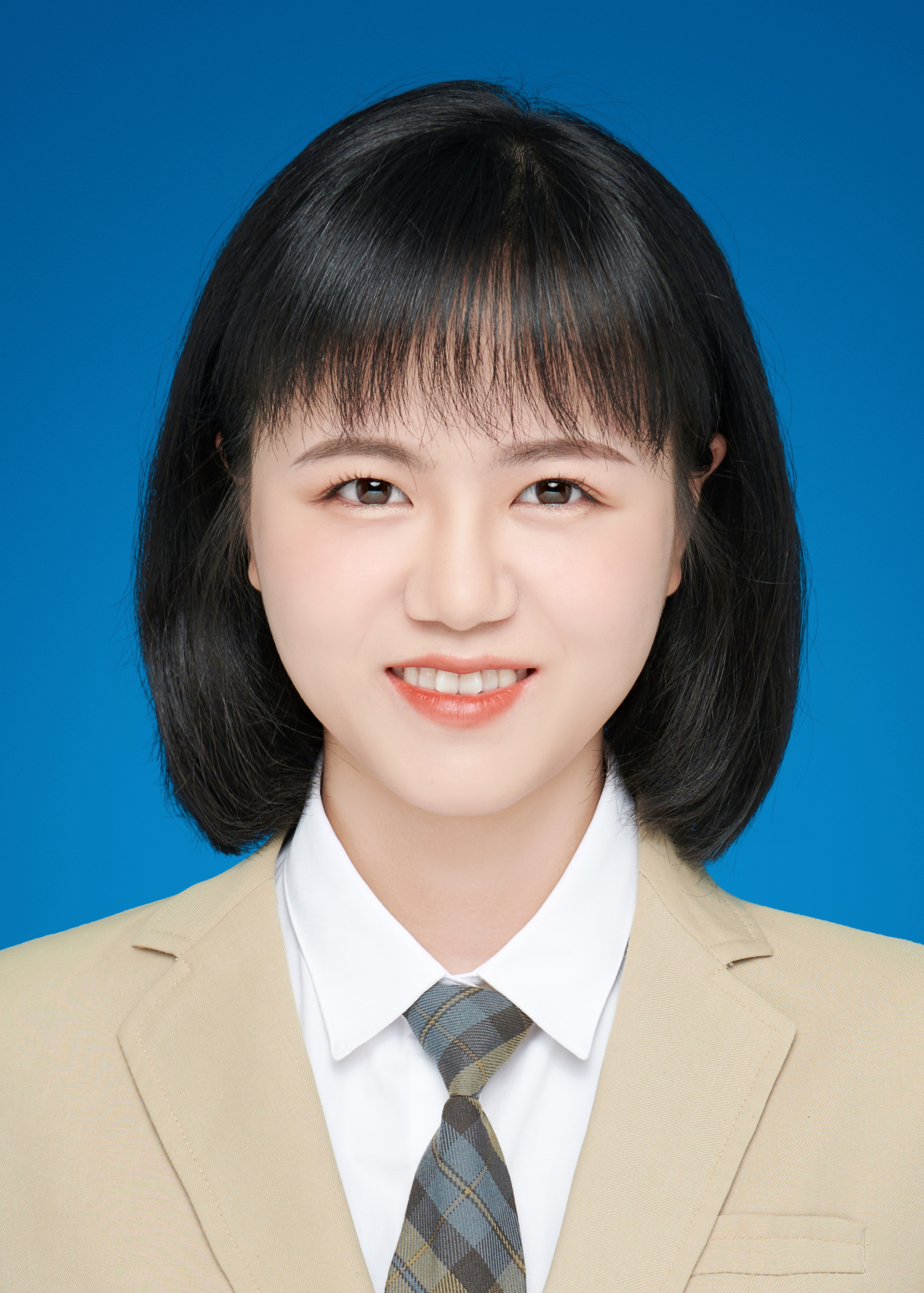 片出生日期民族民族政治面貌照片身份证号码全日制学历照片毕业院校联系电话照片所学专业家庭住址学习经历工作经历证书及职称个人兴趣爱好及特长自我评价家庭成员称谓称谓姓名姓名工作单位工作单位工作单位联系电话联系电话家庭成员家庭成员家庭成员家庭成员本人承诺：本人在报名表中填报的信息真实、准确，如有弄虚作假或填写错误，愿意承担由此引起的一切责任。                  本人签字：                   年   月   日本人承诺：本人在报名表中填报的信息真实、准确，如有弄虚作假或填写错误，愿意承担由此引起的一切责任。                  本人签字：                   年   月   日本人承诺：本人在报名表中填报的信息真实、准确，如有弄虚作假或填写错误，愿意承担由此引起的一切责任。                  本人签字：                   年   月   日本人承诺：本人在报名表中填报的信息真实、准确，如有弄虚作假或填写错误，愿意承担由此引起的一切责任。                  本人签字：                   年   月   日本人承诺：本人在报名表中填报的信息真实、准确，如有弄虚作假或填写错误，愿意承担由此引起的一切责任。                  本人签字：                   年   月   日本人承诺：本人在报名表中填报的信息真实、准确，如有弄虚作假或填写错误，愿意承担由此引起的一切责任。                  本人签字：                   年   月   日本人承诺：本人在报名表中填报的信息真实、准确，如有弄虚作假或填写错误，愿意承担由此引起的一切责任。                  本人签字：                   年   月   日本人承诺：本人在报名表中填报的信息真实、准确，如有弄虚作假或填写错误，愿意承担由此引起的一切责任。                  本人签字：                   年   月   日本人承诺：本人在报名表中填报的信息真实、准确，如有弄虚作假或填写错误，愿意承担由此引起的一切责任。                  本人签字：                   年   月   日本人承诺：本人在报名表中填报的信息真实、准确，如有弄虚作假或填写错误，愿意承担由此引起的一切责任。                  本人签字：                   年   月   日